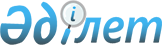 О некоторых вопросах Министерства информации и общественного развития Республики Казахстан
					
			Утративший силу
			
			
		
					Постановление Правительства Республики Казахстан от 26 марта 2019 года № 142. Утратило силу постановлением Правительства Республики Казахстан от 4 октября 2023 года № 866.
      Сноска. Утратило силу постановлением Правительства РК от 04.10.2023 № 866.
      Сноска. Заголовок - в редакции постановления Правительства РК от 09.07.2021 № 472.
      Примечание РЦПИ!Порядок введения в действие см. п.7
      В соответствии с Указом Президента Республики Казахстан от 25 февраля 2019 года № 848 "О мерах по дальнейшему совершенствованию системы государственного управления Республики Казахстан" Правительство Республики Казахстан ПОСТАНОВЛЯЕТ:
      1. Утвердить прилагаемые:
      1) Положение о Министерстве информации и общественного развития Республики Казахстан;
      2) утратил силу постановлением Правительства РК от 12.07.2019 № 501;


      3) изменения, которые вносятся в некоторые решения Правительства Республики Казахстан.
      Сноска. Пункт 1 с изменением, внесенным постановлением Правительства РК от 12.07.2019 № 501.


      2. Переименовать:
      1) республиканское государственное учреждение "Комитет информации Министерства информации и коммуникаций Республики Казахстан" в республиканское государственное учреждение "Комитет информации Министерства информации и общественного развития Республики Казахстан";
      2) республиканское государственное учреждение "Комитет общественного согласия Министерства общественного развития Республики Казахстан" в республиканское государственное учреждение "Комитет по делам религий Министерства информации и общественного развития Республики Казахстан";
      3) республиканское государственное учреждение "Комитет по делам гражданского общества Министерства общественного развития Республики Казахстан" в республиканское государственное учреждение "Комитет по делам гражданского общества Министерства информации и общественного развития Республики Казахстан";
      4) республиканское государственное учреждение "Комитет по делам молодежи и семьи Министерства общественного развития Республики Казахстан" в республиканское государственное учреждение "Комитет по делам молодежи и семьи Министерства информации и общественного развития Республики Казахстан";
      5) республиканское государственное учреждение "Аэрокосмический комитет Министерства оборонной и аэрокосмической промышленности Республики Казахстан" в республиканское государственное учреждение "Аэрокосмический комитет Министерства цифрового развития, оборонной и аэрокосмической промышленности Республики Казахстан";
      6) республиканское государственное учреждение "Комитет по государственным материальным резервам Министерства оборонной и аэрокосмической промышленности Республики Казахстан" в республиканское государственное учреждение "Комитет по государственным материальным резервам Министерства цифрового развития, оборонной и аэрокосмической промышленности Республики Казахстан";
      7) республиканское государственное учреждение "Комитет по информационной безопасности Министерства оборонной и аэрокосмической промышленности Республики Казахстан" в республиканское государственное учреждение "Комитет по информационной безопасности Министерства цифрового развития, оборонной и аэрокосмической промышленности Республики Казахстан";
      8) республиканское государственное учреждение "Комитет телекоммуникаций Министерства информации и коммуникаций Республики Казахстан" в республиканское государственное учреждение "Комитет телекоммуникаций Министерства цифрового развития, оборонной и аэрокосмической промышленности Республики Казахстан";
      9) республиканские государственные учреждения – территориальные подразделения Комитета телекоммуникаций Министерства информации и коммуникаций Республики Казахстан согласно приложению 1 к настоящему постановлению;
      10) республиканские государственные учреждения согласно приложению 2 к настоящему постановлению;
      11) республиканские государственные предприятия согласно приложению 3 к настоящему постановлению.
      3. Определить:
      1) Министерство информации и общественного развития Республики Казахстан уполномоченным органом по руководству соответствующей отраслью (сферой) государственного управления в отношении республиканских юридических лиц, указанных в пункте 1 приложения 2 к настоящему постановлению, пункте 1 приложения 3 к настоящему постановлению;
      2) Министерство цифрового развития, оборонной и аэрокосмической промышленности Республики Казахстан уполномоченным органом по руководству соответствующей отраслью (сферой) государственного управления в отношении республиканских юридических лиц, указанных в пункте 4 приложения 2 к настоящему постановлению, пунктах 2 и 3 приложения 3 к настоящему постановлению;
      3) Комитет по делам религий Министерства информации и общественного развития Республики Казахстан уполномоченным органом по руководству соответствующей отраслью (сферой) государственного управления в отношении республиканских юридических лиц, указанных в пунктах 2 и 3 приложения 2 к настоящему постановлению;
      4) Аэрокосмический комитет Министерства цифрового развития, оборонной и аэрокосмической промышленности Республики Казахстан уполномоченным органом по руководству соответствующей отраслью (сферой) государственного управления в отношении республиканских юридических лиц, указанных в пунктах 4 и 5 приложения 3 к настоящему постановлению;
      5) Комитет по государственным материальным резервам Министерства цифрового развития, оборонной и аэрокосмической промышленности Республики Казахстан уполномоченным органом по руководству соответствующей отраслью (сферой) государственного управления в отношении республиканского юридического лица, указанного в пункте 6 приложения 3 к настоящему постановлению.
      4. Комитету государственного имущества и приватизации Министерства финансов Республики Казахстан в установленном законодательством порядке передать:
      1) Министерству информации и общественного развития Республики Казахстан, его ведомствам права владения и пользования государственным пакетами акций и (долями участия) юридических лиц согласно приложению 4 к настоящему постановлению;
      2) Министерству цифрового развития, оборонной и аэрокосмической промышленности Республики Казахстан и его ведомствам права владения и пользования государственными пакетами акций и долями участия организаций согласно приложению 5 к настоящему постановлению.
      5. Министерствам информации и общественного развития, цифрового развития, оборонной и аэрокосмической промышленности Республики Казахстан совместно с Комитетом государственного имущества и приватизации Министерства финансов Республики Казахстан в установленном законодательством Республики Казахстан порядке принять иные меры, вытекающие из настоящего постановления.
      6. Признать утратившими силу некоторые решения Правительства Республики Казахстан согласно приложению 6 к настоящему постановлению.
      7. Настоящее постановление вводится в действие со дня его подписания.
      Сноска. Пункт 7 - в редакции постановления Правительства РК от 09.07.2021 № 472.

 Положение о Министерстве информации и общественного развития Республики Казахстан
      Сноска. Положение – в редакции постановления Правительства РК от 18.03.2022 № 142. Глава 1. Общие положения
      1. Министерство информации и общественного развития Республики Казахстан (далее – Министерство) является государственным органом Республики Казахстан, осуществляющим руководство в сферах информации, взаимодействия государства и гражданского общества, религиозной деятельности, государственной молодежной и семейной политики, модернизации общественного сознания, благотворительности, волонтерской деятельности, медиации, обеспечения внутриполитической стабильности, межконфессионального и межэтнического согласия, доступа к информации, а также в пределах, предусмотренных законодательством, – межотраслевую координацию и государственное регулирование.
      2. Министерство имеет ведомства:
      1) республиканское государственное учреждение "Комитет информации Министерства информации и общественного развития Республики Казахстан";
      2) республиканское государственное учреждение "Комитет по делам гражданского общества Министерства информации и общественного развития Республики Казахстан";
      3) республиканское государственное учреждение "Комитет по делам молодежи и семьи Министерства информации и общественного развития Республики Казахстан";
      4) республиканское государственное учреждение "Комитет по делам религий Министерства информации и общественного развития Республики Казахстан";
      5) республиканское государственное учреждение "Комитет по развитию межэтнических отношений Министерства информации и общественного развития Республики Казахстан".
      3. Министерство осуществляет свою деятельность в соответствии с Конституцией и законами Республики Казахстан, актами Президента и Правительства Республики Казахстан, иными нормативными правовыми актами, а также настоящим Положением.
      4. Министерство является юридическим лицом в организационно-правовой форме государственного учреждения, имеет печати с изображением Государственного Герба Республики Казахстан и штампы со своим наименованием на казахском языке, бланки установленного образца, счета в органах казначейства в соответствии с законодательством Республики Казахстан.
      5. Министерство вступает в гражданско-правовые отношения от собственного имени.
      6. Министерство имеет право выступать стороной гражданско-правовых отношений от имени государства, если оно уполномочено на это в соответствии с законодательством Республики Казахстан.
      7. Министерство по вопросам своей компетенции в установленном законодательством порядке принимает решения, оформляемые приказами руководителя Министерства и другими актами, предусмотренными законодательством Республики Казахстан.
      8. Структура и лимит штатной численности Министерства утверждаются в соответствии с законодательством Республики Казахстан.
      9. Местонахождение Министерства: Республика Казахстан, 010000, город Астана, Есильский район, проспект Мәңгілік ел, дом 8, подъезд № 15.
      Сноска. Пункт 9 – в редакции постановления Правительства РК от 19.10.2022 № 834 (водится в действие по истечении десяти календарных дней со дня его первого официального опубликования).


      10. Настоящее Положение является учредительным документом Министерства.
      11. Финансирование деятельности Министерства осуществляется из республиканского бюджета в соответствии с законодательством Республики Казахстан.
      12. Министерству запрещается вступать в договорные отношения с субъектами предпринимательства на предмет выполнения обязанностей, являющихся полномочиями Министерства.
      Если Министерству законодательными актами предоставлено право осуществлять приносящую доходы деятельность, то полученные доходы направляются в государственный бюджет, если иное не установлено законодательством Республики Казахстан. Глава 2. Задачи и полномочия Министерства информации и общественного развития Республики Казахстан
      13. Задачи:
      формирование государственной политики в сферах:
      1) информации;
      2) доступа к информации; 
      3) защиты детей от информации, причиняющей вред их здоровью и развитию; 
      4) телерадиовещания;
      5) средств массовой информации;
      6) религиозной деятельности;
      7) государственной молодежной и семейной политики; 
      8) модернизации общественного сознания;
      9) благотворительности;
      10) волонтерской деятельности;
      11) медиации;
      12) обеспечения внутриполитической стабильности, межконфессионального и межэтнического согласия;
      13) взаимодействия государства, гражданского общества и общественных советов;
      14) осуществления иных задач, возложенных на Министерство, в пределах своей компетенции.
      14. Полномочия:
      1) права:
      принимать обязательные для исполнения правовые акты в пределах своей компетенции;
      запрашивать и получать в установленном законодательством порядке от государственных органов, организаций, их должностных лиц необходимую информацию и материалы;
      вносить Президенту и Правительству Республики Казахстан предложения по совершенствованию деятельности в регулируемых Министерством сферах;
      создавать консультативно-совещательные органы при Министерстве;
      взаимодействовать с другими государственными органами, некоммерческими и международными организациями в порядке, определенном законодательными актами Республики Казахстан, а также на основании совместных актов соответствующих государственных органов по согласованию с ними;
      обращаться в суд;
      делегировать часть своих полномочий и функций ведомствам;
      осуществлять иные права в соответствии с законодательством Республики Казахстан, актами Президента и Правительства Республики Казахстан;
      в целях проверки сведений о количестве пользователей онлайн- платформы или сервиса обмена мгновенными сообщениями запрашивать у онлайн-платформы или сервиса обмена мгновенными сообщениями информацию о количестве пользователей в сутки;
      в случае, если онлайн-платформа или сервис обмена мгновенными сообщениями не установят программу для определения количества пользователей информационным ресурсом в Интернете, собственными ресурсами определять количество пользователей;
      ограничивать деятельность иностранной онлайн-платформы или сервиса обмена мгновенными сообщениями на территории Республики Казахстан в соответствии с законами Республики Казахстан;
      2) обязанности:
      соблюдать законодательство Республики Казахстан, права и охраняемые законом интересы физических и юридических лиц;
      принимать и рассматривать обращения физических и юридических лиц в порядке и сроки, установленные Административным процедурно-процессуальным кодексом Республики Казахстан;
      обеспечивать реализацию возложенных на Министерство задач и функций;
      принимать обязательные для исполнения нормативные правовые акты в пределах своей компетенции;
      давать разъяснения и комментарии по применению действующего законодательства по вопросам, входящим в компетенцию Министерства;
      обеспечивать сохранность государственной собственности, находящейся на балансе Министерства;
      обеспечивать полное, своевременное и эффективное использование бюджетных средств, выделенных Министерству;
      осуществлять иные обязанности в соответствии с законодательством Республики Казахстан, актами Президента и Правительства Республики Казахстан; 
      проводить анализ и мониторинг деятельности некоммерческих организаций на предмет выявления рисков финансирования терроризма с представлением такой информации в уполномоченный орган в сфере противодействия легализации (отмыванию) доходов, полученных преступным путем, финансированию терроризма.
      Сноска. Пункт 14 с изменениями, внесенными постановлением Правительства РК от 22.07.2022 № 515 (порядок введения в действие см. п.2).


      15. Функции:
      1) разработка, согласование с уполномоченным органом в сфере разрешений и уведомлений и уполномоченным органом в сфере информатизации и утверждение нормативных правовых актов об утверждении квалификационных требований и перечня документов, подтверждающих соответствие им;
      2) осуществление противодействия терроризму в пределах установленной законодательством Республики Казахстан компетенции;
      3) предъявление в суды исков в соответствии с законодательством Республики Казахстан;
      4) определение потребности в кадрах в регулируемых сферах;
      5) осуществление по решению Правительства Республики Казахстан права владения и пользования государственным пакетом акций (долями участия в уставном капитале), а также функции уполномоченного органа по руководству соответствующей отраслью (сферой) государственного управления в отношении республиканских государственных предприятий и государственных учреждений;
      6) осуществление формирования, развитие и обеспечение безопасности единого информационного пространства Республики Казахстан, а также межведомственная координация деятельности по обеспечению безопасности информационного пространства;
      7) соблюдение гендерного баланса при принятии на работу и продвижении сотрудников;
      8) осуществление межотраслевой координации в сферах деятельности, отнесенных к компетенции Министерства;
      9) разработка и утверждение положения о Республиканской комиссии по вопросам государственной информационной политики и ее состава;
      10) разработка и утверждение порядка присуждения, размера денежного вознаграждения и номинации национальных премии "Тұмар" и "Үркер";
      11) разработка и утверждение типового положения о региональных комиссиях по вопросам государственной информационной политики;
      12) разработка и утверждение правил формирования и размещения на отечественных телеканалах социальной рекламы по популяризации здорового образа жизни по согласованию с уполномоченными органами в области здравоохранения и рекламы;
      13) разработка и утверждение правил аккредитации журналистов;
      14) разработка и утверждение в пределах своей компетенции нормативных правовых и нормативных технических актов в области телерадиовещания, в том числе правил оказания услуг телерадиовещания;
      15) разработка и утверждение правил проведения конкурса по формированию перечня обязательных теле-, радиоканалов;
      16) разработка и утверждение совместно с уполномоченным органом по предпринимательству проверочных листов, критериев оценки степени риска в соответствии с Предпринимательским кодексом Республики Казахстан;
      17) разработка и утверждение правил проведения конкурса по формированию перечня теле-, радиоканалов свободного доступа, распространяемых национальным оператором телерадиовещания;
      18) разработка и утверждение правил распределения полос частот, радиочастот (радиочастотных каналов) для целей телерадиовещания;
      19) разработка и утверждение в пределах своей компетенции нормативных правовых и нормативных технических актов в области телерадиовещания, в том числе правил технической эксплуатации систем телерадиовещания, правил проведения контроля качества телерадиовещания, правил присоединения технических средств теле-, радиокомпаний к сетям операторов телерадиовещания;
      20) разработка и утверждение правил формирования электронного архива обязательных бесплатных экземпляров периодических печатных изданий;
      21) разработка и утверждение правил проведения экспертизы продукции иностранных теле-, радиоканалов, подавших заявления для постановки на учет, на предмет соответствия законодательству Республики Казахстан;
      22) разработка и утверждение технических параметров качества телерадиовещания и методики измерения технических параметров качества телерадиовещания;
      23) разработка и утверждение перечня обязательных теле-, радиоканалов;
      24) разработка и утверждение перечня теле-, радиоканалов свободного доступа, распространяемых национальным оператором;
      25) разработка и утверждение по согласованию с уполномоченным органом в сфере разрешений и уведомлений и уполномоченным органом в сфере информатизации правил осуществления учета иностранных периодических печатных изданий, распространяемых на территории Республики Казахстан;
      26) разработка и утверждение методики определения стоимости услуг, закупаемых для проведения государственной информационной политики в средствах массовой информации на республиканском уровне;
      27) разработка и утверждение правил размещения государственного заказа по проведению государственной информационной политики на республиканском и региональном уровнях;
      28) разработка и утверждение типовой методики определения стоимости услуг, закупаемых для проведения государственной информационной политики в средствах массовой информации на региональном уровне;
      29) разработка и утверждение типового положения об уполномоченном лице (подразделении) по взаимодействию со средствами массовой информации;
      30) разработка и утверждение правил взаимодействия уполномоченного лица (подразделения) по взаимодействию со средствами массовой информации с уполномоченным органом в области средств массовой информации;
      31) разработка и утверждение правил предоставления официальных сообщений средствам массовой информации при нарушении условий жизнедеятельности населения на определенной территории;
      32) определение порядка и сроков перехода на цифровое эфирное телерадиовещание;
      33) разработка и утверждение правил и методики присвоения информационной продукции возрастной классификации;
      34) разработка и утверждение требований к знаку возрастной категории;
      35) определение количества обязательных теле-, радиоканалов в зависимости от распространения в многоканальном вещании;
      36) разработка и утверждение правил проведения мониторинга средств массовой информации, распространяемых на территории Республики Казахстан, и методики его расчета;
      37) разработка и утверждение правил формирования и размещения социальной рекламы на обязательных теле-, радиоканалах;
      38) разработка и утверждение положения о Комиссии по вопросам доступа к информации;
      39) организация работы Комиссии по вопросам доступа к информации и утверждение ее состава;
      40) осуществление мониторинга и межведомственной координации деятельности государственных органов в области доступа к информации;
      41) оказание практической и методической помощи обладателям информации по вопросам доступа к информации;
      42) взаимодействие с обладателями и пользователями информации по вопросам доступа к информации;
      43) разработка и утверждение правил размещения информации на интернет-портале открытых данных по согласованию с уполномоченным органом в сфере информатизации;
      44) разработка и утверждение правил размещения информации и публичного обсуждения проектов бюджетных программ (отчетов о реализации бюджетных программ) на интернет-портале открытых бюджетов по согласованию с уполномоченным органом в сфере информатизации, центральным уполномоченным органом по государственному планированию, центральным уполномоченным органом по исполнению бюджета;
      45) разработка и утверждение правил размещения информации на интернет-портале оценки эффективности деятельности государственных органов по согласованию с Высшей аудиторской палатой Республики Казахстан и уполномоченным органом в сфере информатизации;
      46) разработка и утверждение правил работы на интернет-портале открытого диалога по согласованию с уполномоченным органом в сфере информатизации;
      47) разработка и утверждение единого перечня открытых данных государственных органов, размещаемых на интернет-портале открытых данных;
      48) представление ежегодно, не позднее 1 июня, Президенту Республики Казахстан годового отчета о состоянии сферы доступа к информации в Республике Казахстан;
      49) размещение на своем интернет-ресурсе годового отчета о состоянии сферы доступа к информации в Республике Казахстан;
      50) разработка и утверждение размеров фактических затрат на копирование или печать и порядка их оплаты обладателю информации, а также порядка освобождения социально уязвимых слоев населения от оплаты фактических затрат на копирование или печать;
      51) обеспечение соблюдения законов и иных нормативных правовых актов Республики Казахстан в области мобилизационной подготовки и мобилизации;
      52) обеспечение исполнения нормативных правовых актов Республики Казахстан в сфере гражданской защиты;
      53) обеспечение выполнения обязательств и осуществление прав Республики Казахстан, вытекающих из международных договоров, а также наблюдение за выполнением другими участниками международных договоров их обязательств;
      54) ведение мониторинга международных договоров на постоянной основе по международным договорам, в отношении которых Министерство вносило предложение о заключении, а также заключенных ранее по вопросам, относящимся к компетенции Министерства;
      55) осуществление международного сотрудничества по вопросам, относящимся к компетенции Министерства, а также разработка и заключение соглашений, меморандумов и договоров, в том числе международных, регулируемых Министерством;
      56) руководство деятельностью подведомственных организаций по планированию и проведению мероприятий по обеспечению национальной безопасности в пределах своей компетенции;
      57) осуществление координации и методического руководства местных исполнительных органов в регулируемых Министерством сферах;
      58) взаимодействие с политическими партиями, общественными объединениями, некоммерческими организациями, профессиональными союзами и иными организациями по вопросам, относящимся к компетенции Министерства;
      59) разработка, согласование и утверждение нормативных правовых актов в регулируемых Министерством сферах;
      60) утверждение плана развития Министерства;
      61) разработка стратегических и программных документов по вопросам, относящимся к компетенции Министерства;
      62) организация и осуществление информационно-пропагандистских мероприятий по разъяснению и продвижению государственных стратегических программ и документов;
      63) разработка, утверждение квалификационных справочников и типовых квалификационных характеристик должностей руководителей, специалистов и других служащих государственных организаций в регулируемых Министерством сферах;
      64) разработка и утверждение порядка выдачи служебного удостоверения и его описания для административных государственных служащих корпуса "А" Министерства;
      65) разработка и утверждение методики оценки деятельности административных государственных служащих корпуса "Б" Министерства;
      66) разработка и утверждение правил и условий проведения аттестации гражданских служащих в соответствующих сферах деятельности Министерства;
      67) разработка и утверждение подзаконных нормативных правовых актов, определяющих порядок оказания государственных услуг в регулируемой Министерством сфере;
      68) координация деятельности ведомств по обеспечению автоматизации и оптимизации процесса оказания государственных услуг в соответствии с законодательством Республики Казахстан по согласованию с уполномоченным органом в сфере информатизации;
      69) обеспечение соблюдения принципов гендерного равенства в кадровой политике Министерства;
      70) разработка и утверждение правил проведения религиоведческой экспертизы;
      71) разработка и утверждение правил осуществления туроператорской деятельности, направленной на удовлетворение религиозных потребностей, по согласованию с уполномоченным органом в области туристской деятельности;
      72) разработка и утверждение инструкции по определению расположения специальных стационарных помещений для распространения религиозной литературы и иных информационных материалов религиозного содержания, предметов религиозного назначения, а также помещений для проведения религиозных мероприятий за пределами культовых зданий (сооружений);
      72-1) разработка и утверждение профессионального стандарта в области религиозной деятельности;
      73) разработка и утверждение форм, предназначенных для сбора административных данных в регулируемой Министерством сфере, по согласованию с уполномоченным органом в области государственной статистики;
      74) внесение предложений по совершенствованию системы национальной безопасности в пределах своей компетенции, а также обеспечение соблюдения законов и иных нормативных правовых актов в области национальной безопасности;
      75) информирование населения о состоянии национальной безопасности и принимаемых мерах по ее обеспечению, ведение пропагандистской и контрпропагандистской деятельности с соблюдением законодательства в области защиты государственных секретов;
      76) привлечение к соответствующей ответственности должностных лиц, государственных служащих, действия (или бездействия) которых приводят к нарушению национальных интересов, угрозе национальной безопасности Республики Казахстан;
      77) Исключен постановлением Правительства РК от 19.10.2022 № 834 (водится в действие по истечении десяти календарных дней со дня его первого официального опубликования).


      78) разработка и утверждение правил присуждения премий для неправительственных организаций;
      79) создание Координационного совета по взаимодействию с неправительственными организациями при уполномоченном органе, разработка и утверждение его положения и состава;
      80) разработка и утверждение правил формирования, мониторинга реализации и оценки результатов государственного социального заказа;
      81) разработка и утверждение стандартов государственного социального заказа;
      82) разработка и утверждение правил формирования базы данных неправительственных организаций;
      83) разработка и утверждение формы отчета оператора в сфере грантового финансирования неправительственных организаций о результатах его деятельности;
      Примечание ИЗПИ!

      Подпункт 84) предусмотрен в редакции постановления Правительства РК от 19.10.2022 № 834 (вводится в действие с 01.01.2024).


      84) разработка и утверждение типовых правил по ведению реестра учета волонтерской деятельности;
      85) Исключен постановлением Правительства РК от 19.10.2022 № 834 (водится в действие по истечении десяти календарных дней со дня его первого официального опубликования).

      86) Исключен постановлением Правительства РК от 19.10.2022 № 834 (водится в действие по истечении десяти календарных дней со дня его первого официального опубликования).


      87) разработка и утверждение правил избрания общественного медиатора;
      88) разработка и утверждение правил ведения реестра общественных медиаторов;
      88-1) разработка и утверждение правил прохождения обучения по программе подготовки медиаторов;
      89) аккредитация объединений субъектов частного предпринимательства и иных некоммерческих организаций;
      90) присуждение премий для неправительственных организаций;
      91) направление в Национальную палату предпринимателей Республики Казахстан и экспертные советы уведомления о размещении консультативного документа или соответствующего проекта нормативного правового акта, затрагивающего интересы субъектов предпринимательства, на интернет-портале открытых нормативных правовых актов для получения экспертных заключений, за исключением нормативных правовых актов, содержащих государственные секреты;
      92) разработка предложений по совершенствованию законодательства Республики Казахстан об общественных советах;
      93) разработка и утверждение типового положения об Общественном совете;
      94) разработка и утверждение правил организации и проведения общественного контроля;
      95) образование общественного совета;
      96) рассмотрение рекомендаций общественного совета;
      97) определение персонального состава представительства в составе рабочей группы по формированию общественного совета;
      98) утверждение состава рабочей группы по формированию общественного совета;
      99) разработка и утверждение плана предоставления грантов для неправительственных организаций;
      100) представительство в составе рабочей группы по формированию общественного совета;
      101) осуществление организационного обеспечения деятельности общественного совета;
      102) проведение внутреннего контроля за исполнением правовых актов индивидуального применения (мероприятий, выполнение которых предусмотрено правовыми актами) и поручений Президента Республики Казахстан, Правительства Республики Казахстан и руководящих должностных лиц государственного органа, вытекающих из иных документов служебного характера;
      103) координация в сфере модернизации общественного сознания и деятельности по реализации программ и проектов в сфере модернизации общественного сознания;
      104) ведение реестра саморегулируемых организаций в соответствующей сфере (отрасли);
      105) разработка, утверждение, отмена, приостановление технических регламентов, а также внесение изменений и (или) дополнений в технические регламенты по вопросам, входящим в компетенцию, по согласованию с уполномоченным органом в области технического регулирования;
      106) создание экспертных советов в области технического регулирования;
      107) разработка и утверждение состава экспертных советов в области технического регулирования и положения о них;
      108) разработка и внесение на утверждение в Правительство Республики Казахстан и Администрацию Президента Республики Казахстан проектов и планов по реализации государственной политики в сфере модернизации общественного сознания;
      109) осуществление методического обеспечения деятельности в сфере модернизации общественного сознания;
      110) осуществление анализа и прогнозирования тенденций в сфере модернизации общественного сознания;
      111) осуществление разъяснительной работы по вопросам реализации программ и проектов в сфере модернизации общественного сознания;
      112) участие в формировании и реализации государственного социального заказа по вопросам модернизации общественного сознания;
      113) координация Программы "Рухани жаңғыру";
      114) разработка и утверждение типового положения о советах по делам молодежи при акиматах;
      115) разработка и утверждение порядка проведения республиканского форума молодежи и типовых правил о региональном форуме молодежи;
      116) разработка и утверждение типового положения о молодежных ресурсных центрах;
      117) разработка и утверждение правил предоставления арендного жилища без права выкупа для работающей молодежи;
      117-1) разработка и утверждение типовых квалификационных характеристик специалистов по работе с молодежью по согласованию с уполномоченным государственным органом по труду;
      117-2) разработка и утверждение правил создания, организации, обеспечения молодежных трудовых отрядов, а также проведения мониторинга их деятельности по согласованию с уполномоченным государственным органом по труду;
      117-3) разработка и утверждение правил внедрения и применения индекса развития молодежи;
      117-4) организация и проведение информационно-разъяснительной работы с временно неустроенной молодежью о механизмах реализации государственной молодежной политики;
      117-5) осуществление разъяснительной работы среди молодежи по укреплению межэтнического согласия и толерантности;
      118) разработка и утверждение правил деятельности журналиста (представителя средства массовой информации), присутствующего на мирных собраниях, форм отличительных знаков журналиста;
      119) разработка и утверждение форм отличительных знаков организатора мирных собраний;
      120) разработка и утверждение правил присуждения международной премии "Волонтер года";
      121) определение совместно с субъектами оперативно-розыскной деятельности и уполномоченным органом в области связи по согласованию с Генеральной прокуратурой Республики Казахстан порядка приостановления работы сетей и (или) средств связи, оказания услуг связи, доступа к интернет-ресурсам и (или) размещенной на них информации;
      122) размещение информации на интернет-портале открытых данных;
      123) размещение информации на интернет-портале открытых бюджетов;
      124) размещение информации на интернет-портале открытых нормативных правовых актов;
      125) предоставление, при необходимости, по запросу Министерства юстиции Республики Казахстан заключения по полноте способа уведомления и способа (ов) проведения публичных обсуждений консультативного документа регуляторной политики;
      126) разработка и утверждение правил обеспечения физических лиц, являющихся получателями государственной адресной социальной помощи, телевизионными абонентскими приставками;
      127) разработка и утверждение методики прогнозирования показателей прогноза социально-экономического развития Республики Казахстан в регулируемых Министерством сферах;
      128) обеспечение соблюдения законов и иных нормативных правовых актов в области национальной безопасности;
      129) осуществление формирования, развития и обеспечения безопасности единого информационного пространства Республики Казахстан, а также межведомственной координации деятельности по обеспечению безопасности информационного пространства;
      130) организация работ по разработке технических регламентов и национальных стандартов в пределах своей компетенции;
      131) обеспечение работы по достижению целевых индикаторов, показателей по качественному и своевременному исполнению мероприятий документов Системы государственного планирования;
      132) проведение мониторинга эффективности государственного контроля за соблюдением законодательства Республики Казахстан о средствах массовой информации и телерадиовещании;
      133) согласование проекта программы информационного сопровождения и разъяснения;
      134) разработка правил проведения конкурса на получение права официального опубликования законодательных актов периодическими печатными изданиями;
      135) разработка, утверждение, согласование с уполномоченным органом в сфере разрешений и уведомлений и уполномоченным органом в сфере информатизации квалификационных требований, предъявляемых при лицензировании деятельности в области телерадиовещания, и перечня документов, подтверждающих соответствие им;
      136) координация деятельности национального оператора телерадиовещания в части финансового обеспечения распространения теле-, радиоканалов свободного доступа (посредством цифрового эфирного и спутникового телерадиовещания, а также аналогового телерадиовещания);
      136-1) обеспечение развития международного сотрудничества в области телерадиовещания;
      137) обеспечение деятельности Республиканской комиссии по вопросам государственной информационной политики;
      138) разработка нормативного правового акта, определяющего лицензиара по осуществлению лицензирования деятельности по распространению теле-, радиоканалов и органа, уполномоченного на выдачу разрешений второй категории в области средств массовой информации;
      139) осуществление лицензирования отдельных видов деятельности, подлежащих лицензированию в соответствии с законодательством Республики Казахстан;
      140) осуществление взаимодействия и сотрудничества с молодежными организациями по вопросам средств массовой информации;
      141) осуществление государственного контроля за соблюдением законодательства Республики Казахстан о средствах массовой информации и телерадиовещании;
      142) осуществление постановки на учет, переучет периодических печатных изданий, информационных агентств и сетевых изданий;
      143) ведение единого реестра учета иностранных периодических печатных изданий, распространяемых на территории Республики Казахстан;
      144) формирование, размещение и контроль за осуществлением государственного заказа по проведению государственной информационной политики на республиканском уровне в порядке, установленном законодательством Республики Казахстан;
      145) формирование электронного архива обязательных бесплатных экземпляров периодических печатных изданий;
      146) координация деятельности центральных и местных исполнительных органов по вопросам средств массовой информации и телерадиовещания;
      147) размещение государственного заказа по проведению государственной информационной политики по вопросам государственной молодежной политики;
      148) координация деятельности национального оператора телерадиовещания в части внедрения цифрового эфирного вещания;
      149) осуществление постановки на учет, переучет отечественных теле-, радиоканалов;
      150) ведение реестра поставленных на учет периодических печатных изданий, информационных агентств и сетевых изданий;
      151) осуществление экспертизы продукции иностранных теле-, радиоканалов, подавших заявления для постановки на учет, на предмет соответствия законодательству Республики Казахстан;
      152) ведение реестра субъектов, распространяющих периодические печатные издания или интернет-ресурсы, размещающие материалы эротического характера;
      153) осуществление учета иностранных периодических печатных изданий, распространяемых на территории Республики Казахстан;
      154) выдача предписаний при выявлении нарушения требований законодательства Республики Казахстан о средствах массовой информации и телерадиовещании;
      154-1) разработка и утверждение правил об ограничении доступа к интернет-ресурсам, иностранным онлайн-платформам и сервисам обмена мгновенными сообщениями по предписанию уполномоченного органа в области средств массовой информации;
      155) направление предписаний и уведомлений в случаях, предусмотренных Законом Республики Казахстан "О связи";
      156) осуществление мониторинга средств массовой информации;
      157) организация и проведение конкурсов по формированию и утверждению перечня обязательных теле-, радиоканалов;
      158) организация и проведение конкурсов по формированию и утверждению перечня теле-, радиоканалов свободного доступа, распространяемых национальным оператором телерадиовещания;
      159) организация и проведение конкурсов по распределению полос частот, радиочастот (радиочастотных каналов) для целей телерадиовещания;
      160) разработка, утверждение положения и состава Комиссии по вопросам развития телерадиовещания;
      161) осуществление постановки на учет, переучет иностранных теле-, радиоканалов, распространяемых на территории Республики Казахстан;
      162) осуществление мониторинга продукции средств массовой информации на предмет соблюдения требований Закона Республики Казахстан "О защите детей от информации, причиняющей вред их здоровью и развитию";
      163) осуществление государственного контроля за соблюдением законодательства Республики Казахстан о защите детей от информации, причиняющей вред их здоровью и развитию, в средствах массовой информации;
      164) осуществление контроля за соблюдением технических параметров качества телерадиовещания и национальных стандартов телерадиовещания;
      165) осуществление контроля за соблюдением законодательства Республики Казахстан о телерадиовещании в части соблюдения требований, предусмотренных статьей 31 Закона Республики Казахстан "О телерадиовещании";
      166) осуществление координации и методического руководства местных исполнительных органов по сферам, регулируемым Министерством;
      167) обеспечение осуществления информационно-разъяснительной работы по вопросам, относящимся к компетенции Министерства;
      168) взаимодействие с политическими партиями, некоммерческими организациями и иными организациями по вопросам, относящимся к компетенции Министерства;
      169) организация и осуществление информационных мероприятий по разъяснению и продвижению государственных документов по вопросам, относящимся к компетенции Министерства;
      170) обеспечение деятельности консультативно-совещательных органов при Президенте Республики Казахстан, Правительстве Республики Казахстан по вопросам, относящимся к компетенции Министерства;
      171) в установленных законодательством случаях составление протоколов об административных правонарушениях;
      172) после внесения в реестр государственных услуг новой государственной услуги принятие мер по переводу ее оказания в электронный формат в соответствии с законодательством Республики Казахстан по согласованию с уполномоченным органом в сфере информатизации;
      173) обеспечение автоматизации и оптимизации процесса оказания государственных услуг в соответствии с законодательством Республики Казахстан по согласованию с уполномоченным органом в сфере информатизации;
      174) реализация республиканских бюджетных программ;
      175) осуществление руководства соответствующей отраслью (сферой) государственного управления в отношении подведомственных организаций;
      176) Исключен постановлением Правительства РК от 19.10.2022 № 834 (водится в действие по истечении десяти календарных дней со дня его первого официального опубликования).

      177) Исключен постановлением Правительства РК от 19.10.2022 № 834 (водится в действие по истечении десяти календарных дней со дня его первого официального опубликования).


      178) размещение на своем интернет-ресурсе тем государственного социального заказа, формируемого государственными органами;
      179) участие в реализации основных направлений государственной политики в области религиозной деятельности, взаимодействия с религиозными объединениями, общественного согласия и национального единства;
      180) взаимодействие с Ассамблеей народа Казахстана и иными организациями по вопросам, относящимся к компетенции Министерства;
      181) организация и осуществление сотрудничества с уполномоченными органами иностранных государств в сфере религиозной деятельности;
      182) обеспечение проведения исследований по вопросам религиозной деятельности, общественного согласия, развития общественных институтов и духовно-нравственного потенциала казахстанского общества;
      183) проведение изучения и анализа деятельности созданных на территории Республики Казахстан религиозных объединений, миссионеров, духовных (религиозных) организаций образования;
      184) согласование деятельности иностранных религиозных объединений на территории республики, назначения иностранными религиозными центрами руководителей религиозных объединений в Республике Казахстан;
      185) обеспечение проведения религиоведческих экспертиз;
      186) рассмотрение обращений физических и юридических лиц в соответствии с законодательством Республики Казахстан, а также осуществление анализа, мониторинга и выявления системных проблем, поднимаемых физическими и юридическими лицами в обращениях (заявлениях, жалобах), запросах, предложениях, откликах и сообщениях;
      186-1) прием и регистрация обращений, содействие их оформлению и приложенных к ним документов, предоставление возможности устранять формальные ошибки и дополнять прилагаемые документы;
      186-2) разработка типового регламента личного приема физических лиц и представителей юридических лиц должностными лицами центральных государственных органов и аппаратов акимов областей, городов республиканского значения, столицы;
      187) внесение в правоохранительные органы предложения по запрещению деятельности физических и юридических лиц, нарушающих законодательство Республики Казахстан о религиозной деятельности и религиозных объединениях;
      188) реализация в пределах своей компетенции профилактических мер, направленных на предупреждение религиозного экстремизма и радикализма;
      189) взаимодействие с центрами помощи пострадавшим от деструктивных религиозных течений и другими неправительственными организациями по вопросам, входящим в компетенцию Министерства;
      190) организация проведения международных, республиканских и иных мероприятий, акций и конкурсов, направленных на укрепление межконфессионального согласия в республике;
      191) проведение изучения и анализа религиозной деятельности, межконфессионального согласия в республике;
      192) осуществление взаимодействия и сотрудничества с молодежными организациями по укреплению межконфессионального согласия и толерантности;
      193) осуществление формирования, мониторинга реализации и оценки результатов государственного социального заказа по вопросам укрепления межконфессионального согласия и религиозной толерантности среди молодежи в порядке, определяемом уполномоченным органом в сфере взаимодействия с неправительственными организациями;
      194) осуществление мониторинга за исполнением законодательства в сфере благотворительности;
      195) создание Координационного совета по взаимодействию с неправительственными организациями, утверждение его положения и состава;
      196) обеспечение работы по имплементации целей устойчивого развития Организации Объединенных Наций в пределах компетенции;
      197) разработка предложений по вопросам совершенствования законодательства в сфере благотворительности;
      198) осуществление координации и методического сопровождения деятельности общественных советов на республиканском и местном уровнях;
      199) ежегодное осуществление подготовки и внесение Национального доклада о деятельности общественных советов в Республике Казахстан в Правительство Республики Казахстан для последующего представления Президенту Республики Казахстан не позднее 25 декабря текущего года;
      200) выработка рекомендаций по формированию состава общественных советов, а также по количественному составу на местном уровне;
      201) координация деятельности государственных органов по формированию и реализации государственной политики в сфере взаимодействия государства и гражданского общества;
      202) осуществление мониторинга исполнения законодательства в сфере волонтерской деятельности;
      203) разработка и внесение предложений по вопросам совершенствования законодательства, регулирующего сферу волонтерской деятельности;
      204) координация и организация методического сопровождения деятельности государственных органов в сфере развития волонтерской деятельности;
      205) осуществление правового мониторинга и разработка предложений по совершенствованию законодательства, регулирующего вопросы медиации;
      206) координация деятельности организаций медиаторов;
      207) разработка и утверждение нормативных правовых актов по вопросам медиации в пределах своей компетенции;
      208) обеспечение функционирования и развития системы медиации;
      209) обеспечение информирования населения об организациях медиаторов, механизмах, основаниях и условиях применения медиации;
      210) ведение реестра организаций медиаторов;
      211) ведение реестра судей в отставке, осуществляющих деятельность медиатора на профессиональной основе;
      212) осуществление координации деятельности государственных органов по формированию, мониторингу реализации и оценке результатов государственного социального заказа;
      213) оказание информационной, консультативной, методической поддержки государственным органам, осуществляющим формирование, мониторинг реализации и оценку результатов государственного социального заказа;
      214) размещение на своем интернет-ресурсе планируемых тем и информации по реализации государственного социального заказа, а также оценки результатов государственного социального заказа;
      215) осуществление формирования, мониторинга реализации и оценки результатов государственного социального заказа в порядке, определяемом уполномоченным органом в сфере взаимодействия с неправительственными организациями;
      216) Исключен постановлением Правительства РК от 19.10.2022 № 834 (водится в действие по истечении десяти календарных дней со дня его первого официального опубликования).


      217) формирование и осуществление ведения базы данных неправительственных организаций;
      218) осуществление проверки сведений, представляемых для включения в базу данных неправительственных организаций;
      219) рассмотрение отчета оператора в сфере грантового финансирования неправительственных организаций о результатах его деятельности;
      220) осуществление свода и обобщения информации о волонтерской деятельности в Республике Казахстан;
      221) разработка методических рекомендаций по поддержке волонтерской деятельности и порядку привлечения волонтерских организаций и волонтеров к участию в реализации волонтерских программ (проектов) и проведению волонтерских акций;
      222) взаимодействие с физическими, юридическими лицами и государственными органами в сфере волонтерской деятельности;
      223) взаимодействие с общественными советами по вопросам, относящимся к компетенции Министерства;
      224) координация и осуществление методического обеспечения деятельности общественных советов;
      225) осуществление межотраслевой координации в сфере государственной молодежной и семейной политики;
      225-1) осуществление межведомственной координации деятельности государственных органов по мероприятиям, направленным на снижение количества временно неустроенной молодежи;
      226) организация работы Комиссии по присуждению государственной молодежной премии "Дарын";
      227) осуществление методического обеспечения деятельности по реализации государственной молодежной политики;
      228) выработка предложений по формированию государственной молодежной политики;
      229) осуществление анализа и прогнозирования тенденций в реализации государственной молодежной политики;
      230) оказание организациям системы образования и воспитания необходимой консультативной помощи в сфере государственной молодежной политики;
      231) осуществление взаимодействия и сотрудничества с молодежными организациями по вопросам государственной молодежной политики;
      232) осуществление формирования, мониторинга реализации и оценки результатов государственного социального заказа по вопросам государственной молодежной политики в порядке, определяемом уполномоченным органом в сфере взаимодействия с неправительственными организациями;
      233) разработка и утверждение правил присуждения и номинаций Государственной молодежной премии "Дарын";
      233-1) утверждение размера денежного вознаграждения Государственной молодежной премии "Дарын";
      233-2) разработка и утверждение правил присуждения гранта "Тәуелсіздік ұрпақтары;
      233-3) утверждение размера и количества гранта "Тәуелсіздік ұрпақтары";
      234) содействие развитию волонтерской деятельности молодежи;
      235) организация и координация работы по подготовке и внесению национального доклада "Молодежь Казахстана" в Правительство Республики Казахстан;
      236) создание и обеспечение деятельности Координационного совета по развитию молодежных организаций при Министерстве;
      237) координация и поддержка деятельности неправительственных организаций, направленных на нравственно-духовное развитие;
      238) организация и координация социальных проектов, направленных на формирование социокультурного кода нации, духовных и нравственных ценностей общества;
      239) осуществление взаимодействия с заинтересованными государственными органами в области нравственно-духовного развития молодежи, семейной политики;
      240) предоставление государственных грантов в пределах своей компетенции через оператора в сфере грантового финансирования неправительственных организаций и рассмотрение отчета оператора о результатах реализации государственных грантов;
      241) организация и проведение республиканских и международных мероприятий по вопросам семьи;
      242) обеспечение взаимодействия с Национальной комиссией по делам женщин и семейно-демографической политике при Президенте Республики Казахстан;
      243) координация деятельности центральных, местных исполнительных органов и иных субъектов по вопросам семейной политики;
      244) осуществление правового мониторинга нормативных правовых актов в сфере семейной политики;
      245) взаимодействие с неправительственными организациями, кризисными центрами, осуществляющими работу с семьями, включая регулярное участие в проводимых ими мероприятиях;
      246) подготовка брифингов и иных публичных мероприятий по вопросам семьи;
      247) системный анализ тенденций в сфере семейной политики;
      248) содействие в развитии и координация медиации, благотворительности в пределах компетенции;
      249) разработка и исполнение планов мероприятий по реализации технических регламентов, в том числе Евразийского экономического союза;
      250) подготовка предложений по созданию, модернизации и оснащению органов по подтверждению соответствия и лабораторий по продукции, подлежащей обязательному подтверждению соответствия;
      251) осуществление государственного контроля в порядке, определенном Предпринимательским кодексом Республики Казахстан, за соблюдением требований соответствующих технических регламентов в рамках установленной компетенции;
      252) подготовка и внесение в уполномоченный орган в области технического регулирования в порядке, установленном законодательством Республики Казахстан, предложений о разработке технических регламентов или изменений и (или) дополнений в технические регламенты;
      253) организация и осуществление информационно-пропагандистских мероприятий по разъяснению и продвижению государственных стратегических программ и документов;
      254) осуществление координации работы с диаспорами;
      255) организация проведения международных, республиканских и иных мероприятий, акций и конкурсов, направленных на укрепление внутриполитической стабильности, межэтнического согласия в республике;
      256) проведение изучения и анализа межэтнического согласия в республике;
      257) координация межведомственного взаимодействия по вопросам межэтнических отношений;
      258) осуществление взаимодействия и сотрудничества с молодежными организациями по укреплению межэтнического согласия и толерантности;
      259) осуществление формирования, мониторинга реализации и оценки результатов государственного социального заказа по вопросам укрепления межэтнического согласия и толерантности среди молодежи в порядке, определяемом уполномоченным органом в сфере взаимодействия с неправительственными организациями;
      259-1) разработка и утверждение правил создания экспертной группы, а также рассмотрения заявления по фактам кибербуллинга в отношении ребенка;
      259-2) разработка и утверждение правил взаимодействия государственных органов по вопросам соблюдения в сетях телекоммуникаций требований законодательства Республики Казахстан;
      259-3) поручение операторам связи и (или) собственникам, и (или) законным представителям онлайн-платформ, и (или) государственной технической службе об отмене предписания, указанного в пунктах 1-1 и 2 статьи 41-1 Закона Республики Казахстан "О связи", и возобновлении доступа к интернет-ресурсу;
      259-4) разработка и утверждение правил возобновления доступа к интернет-ресурсу;
      259-5) ведение реестра законных представителей иностранных онлайн-платформ и (или) сервисов обмена мгновенными сообщениями, осуществляющих взаимодействие с уполномоченным органом в области средств массовой информации;
      259-6) разработка и утверждение правил ведения реестра законных представителей иностранных онлайн-платформ и (или) сервисов обмена мгновенными сообщениями, осуществляющих взаимодействие с уполномоченным органом в области средств массовой информации;
      259-7) ежегодно до 31 марта представление информации в Правительство Республики Казахстан по итогам реализации государственного социального заказа в Республике Казахстан;
      259-8) разработка и утверждение правил формирования, предоставления, мониторинга и оценки эффективности государственных грантов;
      259-9) направление на рассмотрение Координационного совета перечня направлений государственных грантов, относящихся к компетенции центральных государственных органов;
      259-10) направление в центральные государственные органы рекомендаций Координационного совета по направлениям государственных грантов в соответствии с их компетенцией;
      259-11) разработка и утверждение правил осуществления государственного заказа на реализацию стратегического партнерства
      259-12) Исключен постановлением Правительства РК от 30.06.2023 № 518 (вводится в действие по истечении десяти календарных дней после дня его первого официального опубликования).


      259-13) определение направлений государственного заказа на реализацию стратегического партнерства;
      259-14) осуществление оценки эффективности государственных грантов с привлечением представителей гражданского общества в соответствии с правилами формирования, предоставления, мониторинга и оценки эффективности государственных грантов;
      259-15) на основе рекомендаций Координационного совета по взаимодействию с неправительственными организациями при уполномоченном органе в сфере взаимодействия с неправительственными организациями формирование государственных грантов по направлениям и объемам финансирования;
      259-16) проведение конкурсного отбора стратегических партнеров и заключение с ними договоров в соответствии с правилами осуществления государственного заказа на реализацию стратегического партнерства;
      259-17) осуществление оценки исполнения стратегическими партнерами обязательств в соответствии с заключенными договорами и правилами осуществления государственного заказа на реализацию стратегического партнерства;
      259-18) реализация государственной политики в сфере благотворительности;
      259-19) взаимодействие с физическими, юридическими лицами и государственными органами в сфере благотворительности;
      259-20) разработка и утверждение правил присуждения почетного звания в сфере благотворительности;
      259-21) присуждение почетного звания в сфере благотворительности;
      259-22) координация деятельности центральных и местных исполнительных органов в части организации волонтерской деятельности;
      259-23) ведение реестра учета волонтерской деятельности;
      259-24) размещение на своем интернет-ресурсе реестра учета волонтерской деятельности;
      259-25) установление цен на товары (работы, услуги), производимые и (или) реализуемые субъектом специального права, по согласованию с антимонопольным органом;
      259-25) внесение предложений в уполномоченный орган в области признания профессиональных квалификаций по внесению изменений и дополнений в реестр профессий;
      259-26) выработка предложений по разработке и (или) актуализации профессиональных стандартов и направление их в уполномоченный орган в области признания профессиональных квалификаций;
      259-27) формирование потребности рынка труда в признании профессиональных квалификаций с учетом актуальности профессий в текущем и будущем периодах по согласованию с местными исполнительными органами областей, городов республиканского значения и столицы;
      259-28) внесение предложений в уполномоченный орган в области признания профессиональных квалификаций по условиям признания профессиональных квалификаций;
      259-29) разработка и утверждение положения об отраслевых советах по профессиональным квалификациям;
      260) осуществление иных функций, предусмотренных законами Республики Казахстан, актами Президента и Правительства Республики Казахстан.
      Сноска. Пункт 15 с изменениями, внесенными постановлениями Правительства РК от 22.07.2022 № 515 (порядок введения в действие см. п.2); от 19.10.2022 № 834 (порядок введения в действие см. п.2); от 15.12.2022 № 1006; от 13.02.2023 № 121 (вводится в действие по истечении десяти календарных дней после дня его первого официального опубликования); от 14.04.2023 № 307 (вводится в действие по истечении десяти календарных дней после дня его первого официального опубликования); от 30.06.2023 № 518 (вводится в действие по истечении десяти календарных дней после дня его первого официального опубликования); от 01.09.2023 № 762 (вводится в действие по истечении десяти календарных дней после дня его первого официального опубликования); от 04.09.2023 № 764 (вводится в действие с 04.09.2023).

 Глава 3. Статус, полномочия первого руководителя Министерства, коллегиальных органов
      16. Руководство Министерства осуществляется первым руководителем, который несет персональную ответственность за выполнение возложенных на Министерство задач и осуществление им своих полномочий.
      17. Первый руководитель Министерства назначается на должность и освобождается от должности в соответствии с законодательством Республики Казахстан.
      18. Первый руководитель Министерства имеет заместителей, которые назначаются на должности и освобождаются от должностей в соответствии с законодательством Республики Казахстан.
      19. Полномочия первого руководителя Министерства:
      вырабатывает предложения по формированию государственной политики в регулируемых Министерством сферах;
      обеспечивает межотраслевую координацию в пределах, предусмотренных законодательством Республики Казахстан;
      определяет компетенцию и порядок взаимодействия ведомств с иными государственными органами;
      создает экспертные советы и иные консультативно-совещательные органы при Министерстве;
      в пределах компетенции Министерства принимает нормативные правовые акты;
      представляет Министерство в Парламенте Республики Казахстан, государственных органах и иных организациях;
      утверждает стратегические и программные документы Министерства;
      утверждает регламент работы Министерства;
      принимает меры по противодействию коррупции в Министерстве и несет за это персональную ответственность;
      осуществляет иные полномочия в соответствии с законами Республики Казахстан.
      Исполнение полномочий первого руководителя Министерства в период его отсутствия осуществляется лицом, его замещающим в соответствии с действующим законодательством.
      20. Первый руководитель определяет полномочия своих заместителей в соответствии с действующим законодательством.
      21. Аппарат Министерства возглавляется руководителем аппарата или должностным лицом, назначаемым на должность и освобождаемым от должности в соответствии с действующим законодательством Республики Казахстан. Глава 4. Имущество Министерства
      22. Министерство может иметь на праве оперативного управления обособленное имущество в случаях, предусмотренных законодательством.
      Имущество Министерства формируется за счет имущества, переданного ему собственником, а также имущества (включая денежные доходы), приобретенного в результате собственной деятельности, и иных источников, не запрещенных законодательством Республики Казахстан.
      23. Имущество, закрепленное за Министерством, относится к республиканской собственности.
      24. Министерство не вправе самостоятельно отчуждать или иным способом распоряжаться закрепленным за ним имуществом и имуществом, приобретенным за счет средств, выданных ему по плану финансирования, если иное не установлено законодательством. Глава 5. Реорганизация и упразднение государственного органа
      25. Реорганизация и упразднение Министерства осуществляются в соответствии с законодательством Республики Казахстан. Перечень организаций, находящихся в ведении Министерства и его ведомств:
      Сноска. Перечень с изменениями, внесенными постановлениями Правительства РК от 23.05.2022 № 325; от 27.08.2022 № 618 .
      акционерное общество "Агентство "Хабар";
      акционерное общество "Республиканская телерадиокорпорация "Казахстан";
      некоммерческое акционерное общество "Центр поддержки гражданских инициатив";
      товарищество с ограниченной ответственностью "Управляющая компания "Қазмедиа орталығы";
      товарищество с ограниченной ответственностью "Қазақ газеттері";
      акционерное общество "Qazcontent";
      республиканское государственное предприятие на праве хозяйственного ведения "Центр анализа и информации" Министерства информации и общественного развития Республики Казахстан";
      некоммерческое акционерное общество "Казахстанский институт общественного развития";
      некоммерческое акционерное общество "Центр Н. Назарбаева по развитию межконфессионального и межцивилизационного диалога";
      акционерное общество "Казтелерадио";
      товарищество с ограниченной ответственностью "Институт прикладных этнополитических исследований".
      Перечень государственных учреждений, находящихся в ведении Министерства и его ведомств:
      республиканское государственное учреждение "Қоғамдық келісім" Министерства информации и общественного развития Республики Казахстан". Положение о Министерстве цифрового развития, оборонной и аэрокосмической промышленности Республики Казахстан
      Сноска. Положение утратило силу постановлением Правительства РК от 12.07.2019 № 501. Изменения, которые вносятся в некоторые решения Правительства Республики Казахстан
      1. В постановлении Правительства Республики Казахстан от 9 апреля 1998 года № 306 "О дальнейшем сотрудничестве между Правительством Республики Казахстан и Межгосударственной телерадиокомпанией "Мир" (САПП Республики Казахстан, 1998 г., № 11, ст. 84):
      пункты 1, 2 и 3 изложить в следующей редакции:
      "1. Определить уполномоченным органом от имени Правительства Республики Казахстан по координации работы Межгосударственной телерадиокомпании "Мир" Министерство информации и общественного развития Республики Казахстан.
      2. В соответствии с уставом Межгосударственной телерадиокомпании "Мир" от 5 сентября 1997 года ввести в состав Межгосударственного координационного совета Межгосударственной телерадиокомпании "Мир" председателя Комитета информации Министерства информации и общественного развития Республики Казахстан.
      3. Утвердить вице-министра информации и общественного развития Республики Казахстан полномочным представителем Республики Казахстан в общем собрании Межгосударственной телерадиокомпании "Мир".";
      пункт 6 изложить в следующей редакции:
      "6. Контроль за исполнением настоящего постановления возложить на Министерство информации и общественного развития Республики Казахстан.".
      2. В постановлении Правительства Республики Казахстан от 12 апреля 1999 года № 405 "О видах государственной собственности на государственные пакеты акций и государственные доли участия в организациях" (САПП Республики Казахстан, 1999 г., № 13, ст. 124):
      в Перечне акционерных обществ и хозяйственных товариществ, государственные пакеты акций и доли участия которых остаются в республиканской собственности, утвержденном указанным постановлением:
      строку, порядковый номер 123-99 исключить.
      3. В постановлении Правительства Республики Казахстан от 27 мая 1999 года № 659 "О передаче прав по владению и пользованию государственными пакетами акций и государственными долями в организациях, находящихся в республиканской собственности":
      в Перечне государственных пакетов акций и государственных долей участия в организациях республиканской собственности, право владения и пользования которыми передается отраслевым министерствам и иным государственным органам:
      раздел "Министерству информации и коммуникаций Республики Казахстан" исключить;
      раздел "Министерству общественного развития Республики Казахстан" изложить в следующей редакции:
      "Министерству информации и общественного развития Республики Казахстан
      375-1. Акционерное общество "Агентство "Хабар";
      375-2. Акционерное общество "Республиканская телерадиокорпорация "Казахстан";
      375-3. Акционерное общество "Республиканская газета "Егемен Қазақстан";
      375-4. Акционерное общество "Республиканская газета "Казахстанская правда";
      375-5. Акционерное общество "Казконтент";
      375-6. Товарищество с ограниченной ответственностью "Управляющая компания "Қазмедиа орталығы";
      375-7. Товарищество с ограниченной ответственностью "Жас өркен";
      375-8. Товарищество с ограниченной ответственностью "Қазақ газеттері";
      375-9. Товарищество с ограниченной ответственностью "Международное информационное агентство "Казинформ".
      Комитету по делам молодежи и семьи Министерства информации и общественного развития Республики Казахстан
      375-10. Товарищество с ограниченной ответственностью "Научно-исследовательский центр "Молодежь".
      Комитету по делам религий Министерства информации и общественного развития Республики Казахстан
      375-11. Некоммерческое акционерное общество "Фонд Отандастар" 50 %".
      Комитету по делам гражданского общества Министерства информации и общественного развития Республики Казахстан
      375-12. Некоммерческое акционерное общество "Центр поддержки гражданских инициатив"";
      раздел "Министерству оборонной и аэрокосмической промышленности Республики Казахстан" изложить в следующей редакции:
      "Министерству цифрового развития, оборонной и аэрокосмической промышленности Республики Казахстан
      375-13. Акционерное общество "Центр военно-стратегических исследований".
      376. Акционерное общество "Казтехнологии".
      376-1. Акционерное общество "Национальная компания "Казахстан инжиниринг" (Kazakhstan Engineering)".
      376-2. Некоммерческое акционерное общество "Государственная корпорация "Правительство для граждан".
      376-3. Акционерное общество "Национальный инфокоммуникационный холдинг "Зерде".
      Аэрокосмическому комитету Министерства цифрового развития, оборонной и аэрокосмической промышленности Республики Казахстан
      377. Акционерное общество "Совместное Казахстанско-Российское предприятие "Байтерек".
      378. Акционерное общество "Республиканский центр космической связи".
      379. Акционерное общество "Национальная компания "Қазақстан Ғарыш Сапары".
      380. Акционерное общество "Национальный центр космических исследований и технологий".
      381. Товарищество с ограниченной ответственностью "Ғалам".".
      4. В постановлении Правительства Республики Казахстан от 15 апреля 2008 года № 339 "Об утверждении лимитов штатной численности министерств и иных центральных исполнительных органов с учетом численности их территориальных органов и подведомственных им государственных учреждений":
      в лимитах штатной численности министерств и иных центральных исполнительных органов с учетом численности их территориальных органов и подведомственных им государственных учреждений, утвержденных указанным постановлением:
      раздел 12 исключить;
      в разделе 13: 
      строки:
      "
      "
      изложить в следующей редакции:
      "
      ";
      в разделе 13-1:
      строки:
      "
      "
      изложить в следующей редакции:
      "
      ".
      5. Утратил силу постановлением Правительства РК от 28.10.2020 № 714.
      6. Утратил силу постановлением Правительства РК от 03.06.2022 № 361 (вводится в действие со дня его первого официального опубликования).
      7. В постановлении Правительства Республики Казахстан от 1 июня 2015 года № 395 "Об определении лицензиара по осуществлению лицензирования деятельности по распространению теле-, радиоканалов и органа, уполномоченного на выдачу разрешений второй категории в области средств массовой информации" (САПП Республики Казахстан 2015 г., № 32, ст. 202):
      пункт 1 изложить в следующей редакции:
      "1. Определить:
      1) Комитет информации Министерства информации и общественного развития Республики Казахстан лицензиаром по осуществлению лицензирования деятельности по распространению теле-, радиоканалов;
      2) Комитет информации Министерства информации и общественного развития Республики Казахстан органом, уполномоченным на выдачу разрешений второй категории в области средств массовой информации, согласно приложению к настоящему постановлению.".
      8. В постановлении Правительства Республики Казахстан от 17 июня 2015 года № 437 "Об определении лицензиара по осуществлению лицензирования деятельности в сфере использования космического пространства и уполномоченного органа на выдачу разрешения второй категории "Свидетельство о государственной регистрации космических объектов и прав на них" (САПП Республики Казахстан, 2015 г., № 33, ст. 228):
      пункт 1 изложить в следующей редакции:
      "1. Определить:
      1) Аэрокосмический комитет Министерства цифрового развития, оборонной и аэрокосмической промышленности Республики Казахстан лицензиаром по осуществлению лицензирования деятельности в сфере использования космического пространства;
      2) Аэрокосмический комитет Министерства цифрового развития, оборонной и аэрокосмической промышленности Республики Казахстан уполномоченным органом на выдачу разрешения второй категории "Свидетельство о государственной регистрации космических объектов и прав на них".".
      9. В постановлении Правительства Республики Казахстан от 16 июля 2015 года № 543 "Об определении лицензиара по осуществлению лицензирования деятельности по предоставлению услуг в области связи и органа, уполномоченного на выдачу разрешений второй категории в области связи":
      пункт 1 изложить в следующей редакции:
      "1. Определить Комитет телекоммуникаций Министерства цифрового развития, оборонной и аэрокосмической промышленности Республики Казахстан:
      1) лицензиаром по осуществлению лицензирования деятельности по предоставлению услуг в области связи; 
      2) органом, уполномоченным на выдачу разрешений второй категории в области связи, согласно приложению к настоящему постановлению.".
      10. В постановлении Правительства Республики Казахстан от 28 декабря 2015 года № 1083 "О некоторых вопросах выдачи разрешительных документов в сфере экспортного контроля" (САПП Республики Казахстан, 2015 г., № 72-73-74, ст. 542):
      строку 9 в приложении 1 изложить в следующей редакции:
      "
      ";
      строку 5 в приложении 2 изложить в следующей редакции:
      "
      ".
      11. Утратил силу постановлением Правительства РК от 17.08.2023 № 705 (вводится в действие по истечении десяти календарных дней после дня его первого официального опубликования).
      12. В постановлении Правительства Республики Казахстан от 29 января 2016 года № 39 "О создании некоммерческого акционерного общества "Государственная корпорация "Правительство для граждан":
      подпункт 2) пункта 3 изложить в следующей редакции:
      "2) передачу Министерству цифрового развития, оборонной и аэрокосмической промышленности Республики Казахстан прав владения и пользования государственным пакетом акций общества;".
      13. В постановлении Правительства Республики Казахстан от 14 марта 2016 года № 137 "Об утверждении перечня интернет-ресурсов и информационных систем, интегрируемых с системой информационного обмена правоохранительных, специальных государственных и иных органов" (САПП Республики Казахстан, 2016 г., № 19, ст. 95):
      в перечне интернет-ресурсов и информационных систем, интегрируемых с системой информационного обмена правоохранительных, специальных государственных и иных органов, утвержденном указанным постановлением:
      строку, порядковый номер 19, изложить в следующей редакции: 
      "
      ". Перечень переименовываемых республиканских государственных учреждений – территориальных подразделений Комитета телекоммуникаций Министерства информации и коммуникаций Республики Казахстан
      1. Республиканское государственное учреждение "Межрегиональная инспекция связи Комитета телекоммуникаций Министерства информации и коммуникаций Республики Казахстан по Костанайской, Северо-Казахстанской областям" в республиканское государственное учреждение "Межрегиональная инспекция связи Комитета телекоммуникаций Министерства цифрового развития, оборонной и аэрокосмической промышленности Республики Казахстан по Костанайской, Северо-Казахстанской областям".
      2. Республиканское государственное учреждение "Межрегиональная инспекция связи Комитета телекоммуникаций Министерства информации и коммуникаций Республики Казахстан по Восточно-Казахстанской, Павлодарской областям" в республиканское государственное учреждение "Межрегиональная инспекция связи Комитета телекоммуникаций Министерства цифрового развития, оборонной и аэрокосмической промышленности Республики Казахстан по Восточно-Казахстанской, Павлодарской областям".
      3. Республиканское государственное учреждение "Межрегиональная инспекция связи Комитета телекоммуникаций Министерства информации и коммуникаций Республики Казахстан по Актюбинской, Западно-Казахстанской, Мангистауской, Атырауской областям" в республиканское государственное учреждение "Межрегиональная инспекция связи Комитета телекоммуникаций Министерства цифрового развития, оборонной и аэрокосмической промышленности Республики Казахстан по Актюбинской, Западно-Казахстанской, Мангистауской, Атырауской областям".
      4. Республиканское государственное учреждение "Межрегиональная инспекция связи Комитета телекоммуникаций Министерства информации и коммуникаций Республики Казахстан по городу Шымкенту и Жамбылской, Туркестанской, Кызылординской областям" в республиканское государственное учреждение "Межрегиональная инспекция связи Комитета телекоммуникаций Министерства цифрового развития, оборонной и аэрокосмической промышленности Республики Казахстан по городу Шымкенту и Жамбылской, Туркестанской, Кызылординской областям".
      5. Республиканское государственное учреждение "Межрегиональная инспекция связи Комитета телекоммуникаций Министерства информации и коммуникаций Республики Казахстан по городу Алматы и Алматинской области" в республиканское государственное учреждение "Межрегиональная инспекция связи Комитета телекоммуникаций Министерства цифрового развития, оборонной и аэрокосмической промышленности Республики Казахстан по городу Алматы и Алматинской области".
      6. Республиканское государственное учреждение "Межрегиональная инспекция связи Комитета телекоммуникаций Министерства информации и коммуникаций Республики Казахстан по городу Астане и Акмолинской, Карагандинской областям" в республиканское государственное учреждение "Межрегиональная инспекция связи Комитета телекоммуникаций Министерства цифрового развития, оборонной и аэрокосмической промышленности Республики Казахстан по городу Нур-Султану и Акмолинской, Карагандинской областям". Перечень переименовываемых государственных учреждений
      1. Республиканское государственное учреждение "Служба центральных коммуникаций" Министерства информации и коммуникаций Республики Казахстан в республиканское государственное учреждение "Служба центральных коммуникаций" Министерства информации и общественного развития Республики Казахстан".
      2. Республиканское государственное учреждение "Научно-исследовательский и аналитический центр по вопросам религий" Комитета общественного согласия Министерства общественного развития Республики Казахстан в республиканское государственное учреждение "Научно-исследовательский и аналитический центр по вопросам религий" Комитета по делам религий Министерства информации и общественного развития Республики Казахстан.
      3. Республиканское государственное учреждение "Международный центр культур и религий" Комитета общественного согласия Министерства общественного развития Республики Казахстан в республиканское государственное учреждение "Международный центр культур и религий" Комитета по делам религий Министерства информации и общественного развития Республики Казахстан.
      4. Республиканское государственное учреждение "Научно-исследовательский институт микрографии" Министерства оборонной и аэрокосмической промышленности Республики Казахстан в республиканское государственное учреждение "Научно-исследовательский институт микрографии" Министерства цифрового развития, оборонной и аэрокосмической промышленности Республики Казахстан. Перечень переименовываемых государственных предприятий
      1. Республиканское государственное предприятие на праве хозяйственного ведения "Центр анализа и информации" Министерства информации и коммуникаций Республики Казахстан в республиканское государственное предприятие на праве хозяйственного ведения "Центр анализа и информации" Министерства информации и общественного развития Республики Казахстан.
      2. Республиканское государственное предприятие на праве хозяйственного ведения "Государственная радиочастотная служба" Министерства информации и коммуникаций Республики Казахстан в республиканское государственное предприятие на праве хозяйственного ведения "Государственная радиочастотная служба" Министерства цифрового развития, оборонной и аэрокосмической промышленности Республики Казахстан.
      3. Республиканское государственное предприятие на праве хозяйственного ведения "Қазарнаулыэкспорт (Казспецэкспорт)" Министерства оборонной и аэрокосмической промышленности Республики Казахстан в республиканское государственное предприятие на праве хозяйственного ведения "Қазарнаулыэкспорт (Казспецэкспорт)" Министерства цифрового развития, оборонной и аэрокосмической промышленности Республики Казахстан.
      4. Республиканское государственное предприятие на праве хозяйственного ведения "Инфракос" Аэрокосмического комитета Министерства оборонной и аэрокосмической промышленности Республики Казахстан" в республиканское государственное предприятие на праве хозяйственного ведения "Инфракос" Аэрокосмического комитета Министерства цифрового развития, оборонной и аэрокосмической промышленности Республики Казахстан.
      5. Республиканское государственное предприятие на праве хозяйственного ведения "Научно-исследовательский центр "Ғарыш-Экология" Аэрокосмического комитета Министерства оборонной и аэрокосмической промышленности Республики Казахстан" в республиканское государственное предприятие на праве хозяйственного ведения "Научно-исследовательский центр "Ғарыш-Экология" Аэрокосмического комитета Министерства цифрового развития, оборонной и аэрокосмической промышленности Республики Казахстан.
      6. Республиканское государственное предприятие на праве хозяйственного ведения "Резерв" Комитета по государственным материальным резервам Министерства оборонной и аэрокосмической промышленности Республики Казахстан" в Республиканское государственное предприятие на праве хозяйственного ведения "Резерв" Комитета по государственным материальным резервам Министерства цифрового развития, оборонной и аэрокосмической промышленности Республики Казахстан. Перечень юридических лиц, права владения и пользования государственными пакетами акций и долями участия которых передаются Министерству информации и общественного развития Республики Казахстан и его ведомствам
      Сноска. Перечень с изменениями, внесенными постановлениями Правительства РК от 19.06.2019 № 414; от 27.08.2019 № 631; от 12.09.2019 № 687; от 23.05.2022 № 325.
      1. Министерству информации и общественного развития Республики Казахстан:
      акционерное общество "Агентство "Хабар"; 
      акционерное общество "Республиканская телерадиокорпорация "Казахстан";
      акционерное общество "Республиканская газета "Егемен Қазақстан";
      акционерное общество "Республиканская газета "Казахстанская правда";
      товарищество с ограниченной ответственностью "Управляющая компания "Қазмедиа орталығы";
      товарищество с ограниченной ответственностью "Қазақ газеттері";
      акционерное общество "Qazcontent";
      акционерное общество "Казтелерадио".
      2. Комитету по делам религий Министерства информации и общественного развития Республики Казахстан:
      некоммерческое акционерное общество "Фонд Отандастар".
      3. Комитету по делам гражданского общества Министерства информации и общественного развития Республики Казахстан:
      некоммерческое акционерное общество "Центр поддержки гражданских инициатив".
      4. Комитету по делам молодежи и семьи Министерства информации и общественного развития Республики Казахстан:
      товарищество с ограниченной ответственностью "Научно-исследовательский центр "Молодежь". Перечень юридических лиц, права владения и пользования государственными пакетами акций и долями участия которых передаются Министерству цифрового развития, оборонной и аэрокосмической промышленности Республики Казахстан и его ведомствам
      1. Министерству цифрового развития, оборонной и аэрокосмической промышленности Республики Казахстан:
      Акционерные общества:
      акционерное общество "Центр военно-стратегических исследований";
      акционерное общество "Казтехнологии";
      акционерное общество "Национальная компания "Казахстан инжиниринг" (Kazakhstan Engineering)";
      акционерное общество "Национальный инфокоммуникационный холдинг "Зерде";
      некоммерческое акционерное общество "Государственная корпорация "Правительство для граждан".
      2. Аэрокосмическому комитету Министерства цифрового развития, оборонной и аэрокосмической промышленности Республики Казахстан:
      Акционерные общества:
      акционерное общество "Совместное Казахстанско-Российское предприятие "Байтерек";
      акционерное общество "Республиканский центр космической связи";
      акционерное общество "Национальная компания "Қазақстан Ғарыш Сапары";
      акционерное общество "Национальный центр космических исследований и технологий".
      Товарищество с ограниченной ответственностью:
      товарищество с ограниченной ответственностью "Ғалам". Перечень утративших силу некоторых решений Правительства Республики Казахстан
      1. Постановление Правительства Республики Казахстан от 16 июня 2016 года № 353 "Некоторые вопросы Министерства информации и коммуникаций Республики Казахстан" (САПП Республики Казахстан 2016 г., № 36, ст. 209) за исключением пункта 1, подпункта 2) пункта 2 и пункта 3.
      2. Постановление Правительства Республики Казахстан от 15 ноября 2016 года № 704 "Некоторые вопросы Министерства оборонной и аэрокосмической промышленности Республики Казахстан" (САПП Республики Казахстан 2016 г., № 58, ст. 373), за исключением пункта 1, подпункта 2) пункта 2 и пункта 3.
      3. Пункт 16 изменений и дополнений, которые вносятся в некоторые решения Правительства Республики Казахстан, утвержденных постановлением Правительства Республики Казахстан от 15 ноября 2016 года № 704 "Некоторые вопросы Министерства оборонной и аэрокосмической промышленности Республики Казахстан" (САПП Республики Казахстан 2016 г., № 58).
      4. Подпункт 2) пункта 1 постановления Правительства Республики Казахстан от 24 ноября 2016 года № 724 "О внесении изменений и дополнения в постановления Правительства Республики Казахстан от 1 июня 2015 года № 395 "Об определении лицензиара по осуществлению лицензирования деятельности по распространению теле-, радиоканалов и органа, уполномоченного на выдачу разрешений второй категории в области средств массовой информации" и от 16 июня 2016 года № 353 "Некоторые вопросы Министерства информации и коммуникаций Республики Казахстан" (САПП Республики Казахстан 2016 г., № 59-60).
      5. Пункт 3 дополнений, которые вносятся в некоторые решения Правительства Республики Казахстан, утвержденных постановлением Правительства Республики Казахстан от 20 декабря 2016 года № 826 "О принятии доли участия товарищества с ограниченной ответственностью "Международное информационное агентство "Казинформ" из частной собственности в республиканскую собственность по договору дарения" (САПП Республики Казахстан 2016 г., № 64, ст. 423).
      6. Подпункт 2) пункта 1 постановления Правительства Республики Казахстан от 13 февраля 2017 года № 62 "О внесении изменений в постановления Правительства Республики Казахстан от 27 декабря 2013 года № 1411 "О некоторых вопросах компании "EurasianResoursesGroupS.a.r.l." и от 15 ноября 2016 года № 704 "Некоторые вопросы Министерства оборонной и аэрокосмической промышленности Республики Казахстан".
      7. Подпункт 2) пункта 1 постановления Правительства Республики Казахстан от 25 апреля 2017 года № 223 "О внесении изменений в постановления Правительства Республики Казахстан от 15 апреля 2008 года № 339 "Об утверждении лимитов штатной численности министерств и иных центральных исполнительных органов с учетом численности их территориальных органов и подведомственных им государственных учреждений" и от 15 ноября 2016 года № 704 "Некоторые вопросы Министерства оборонной и аэрокосмической промышленности Республики Казахстан" (САПП Республики Казахстан 2017 г., № 16, ст. 110).
      8. Постановление Правительства Республики Казахстан от 2 мая 2017 года № 237 "О внесении изменения и дополнений в постановление Правительства Республики Казахстан от 16 июня 2016 года № 353 "Некоторые вопросы Министерства информации и коммуникаций Республики Казахстан" (САПП Республики Казахстан 2017 г., № 17, ст. 118).
      9. Пункты 29 и 31 изменений, которые вносятся в некоторые решения Правительства Республики Казахстан, утвержденных постановлением Правительства Республики Казахстан от 8 июня 2017 года № 350 "О внесении изменений в некоторые постановления Правительства Республики Казахстан" (САПП Республики Казахстан, 2017 г., № 21 ст. 170).
      10. Пункт 5 постановления Правительства Республики Казахстан от 27 июля 2017 года № 457 "О некоторых вопросах государственной технической службы".
      11. Пункт 4 изменений и дополнений, которые вносятся в некоторые решения Правительства Республики Казахстан, утвержденных постановлением Правительства Республики Казахстан от 25 ноября 2017 года № 773 "О некоторых вопросах Министерства информации и коммуникаций Республики Казахстан" (САПП Республики Казахстан 2017 г., № 62-63, ст. 377).
      12. Пункт 3 изменений и дополнений, которые вносятся в некоторые решения Правительства Республики Казахстан, утвержденных постановлением Правительства Республики Казахстан от 23 февраля 2018 года № 79 "О некоторых вопросах министерств информации и коммуникаций и национальной экономики Республики Казахстан" (САПП Республики Казахстан 2018 г., № 9-10, ст. 40).
      13. Постановление Правительства Республики Казахстан от 13 апреля 2018 года № 188 "О внесении изменений и дополнений в постановление Правительства Республики Казахстан от 15 ноября 2016 года № 704 "Некоторые вопросы Министерства оборонной и аэрокосмической промышленности Республики Казахстан" (САПП Республики Казахстан 2018 г., № 17-18, ст. 98).
      14. Постановление Правительства Республики Казахстан от 4 июня 2018 года № 320 "О внесении изменений и дополнений в постановление Правительства Республики Казахстан от 16 июня 2016 года № 353 "Некоторые вопросы Министерства информации и коммуникаций Республики Казахстан".
      15. Пункт 6 изменений и дополнений, которые вносятся в некоторые решения Правительства Республики Казахстан, утвержденных постановлением Правительства Республики Казахстан от 3 июля 2018 года № 405 "О некоторых вопросах акционерного общества "Национальная компания "Казахстан нжиниринг" (Kazakhstan Engineering)" (САПП Республики Казахстан 2018 г., № 36-37-38, ст. 207).
      16. Пункт 10 изменений и дополнений, которые вносятся в некоторые решения Правительства Республики Казахстан, утвержденных постановлением Правительства Республики Казахстан от 11 июля 2018 года № 420 (САПП Республики Казахстан 2018 г., № 36-37-38, ст. 212).
      17. Постановление Правительства Республики Казахстан от 21 июля 2018 года № 444 "О некоторых вопросах Министерства общественного развития Республики Казахстан" (САПП Республики Казахстан 2018 г., № 42, ст. 229), за исключением пункта 1, пункта 2 и подпункта 2) пункта 3.
      18. Пункт 3 постановления Правительства Республики Казахстан от 3 сентября 2018 года № 549 "О некоторых вопросах Министерства информации и коммуникаций Республики Казахстан" (САПП Республики Казахстан 2018 г., № 53-54, ст. 279).
      19. Постановление Правительства Республики Казахстан от 16 октября 2018 года № 641 "О внесении изменений и дополнений в постановление Правительства Республики Казахстан от 16 июня 2016 года № 353 "Некоторые вопросы Министерства информации и коммуникаций Республики Казахстан" (САПП Республики Казахстан 2018 г., № 59, ст. 309).
      20. Постановление Правительства Республики Казахстан от 16 октября 2018 года № 642 "О внесении дополнений в постановление Правительства Республики Казахстан от 15 ноября 2016 года № 704 "Некоторые вопросы Министерства оборонной и аэрокосмической промышленности Республики Казахстан" (САПП Республики Казахстан 2018 г., № 59, ст. 310).
					© 2012. РГП на ПХВ «Институт законодательства и правовой информации Республики Казахстан» Министерства юстиции Республики Казахстан
				
      Премьер-МинистрРеспублики Казахстан 

А. Мамин
Утверждено
постановлением Правительства
Республики Казахстан
от 26 марта 2019 года № 142Утверждено
постановлением Правительства
Республики Казахстан
от 26 марта 2019 года № 142Утверждены
постановлением Правительства
Республики Казахстан
от 26 марта 2019 года № 142
13
Министерство общественного развития Республики Казахстан с учетом подведомственных ему государственных учреждений, в том числе:
294
государственные учреждения, подведомственные Министерству общественного развития, в том числе:
60
1)
"Международный центр культур и религий" РГУ
30
2)
"Научно-исследовательский и аналитический центр по вопросам религии" РГУ
30
13
Министерство информации и общественного развития Республики Казахстан с учетом подведомственных ему государственных учреждений, в том числе:
407
государственные учреждения, подведомственные Министерству информации и общественного развития, в том числе:
93
1)
"Международный центр культур и религий" РГУ
30
2)
"Научно-исследовательский и аналитический центр по вопросам религии" РГУ
30
3)
"Служба центральных коммуникаций" РГУ
33
13-1.
Министерство оборонной и аэрокосмической промышленности Республики Казахстан с учетом подведомственных ему государственных учреждений, в том числе:
551
Государственные учреждения, подведомственные Министерству оборонной и аэрокосмической промышленности Республики Казахстан, в том числе:
203
1)
Республиканский научно-исследовательский институт микрографии (город Уральск)
203
13-1.
Министерство цифрового развития, оборонной и аэрокосмической промышленности Республики Казахстан с учетом его территориальных органов и подведомственных ему государственных учреждений, в том числе:
715
Государственные учреждения, подведомственные Министерству цифрового развития, оборонной и аэрокосмической промышленности Республики Казахстан, в том числе:
203
1)
Республиканский научно-исследовательский институт микрографии (город Уральск)
203
99.
Продукция, подлежащая экспортному контролю в соответствии с постановлением Правительства Республики Казахстан от 5 февраля 2008 года № 104 "Об утверждении номенклатуры (списка) продукции, подлежащей экспортному контролю": продукция по категории 1- "Материалы, химикаты, "микроорганизмы" и "токсины";
продукция по категории 9 – "двигательные установки, космические аппараты и сопутствующее оборудование";
продукция по Военному списку
По категории 1:
Министерство образования и науки Республики Казахстан, Комитет по регулированию естественных монополий, защите конкуренции и прав потребителей, Министерство национальной экономики Республики Казахстан, Министерство сельского хозяйства Республики Казахстан;
По категории 9:
Аэрокосмический комитет Министерства цифрового развития, оборонной и аэрокосмической промышленности Республики Казахстан;
по Военному списку:
Министерство обороны Республики Казахстан
5.
Ракетная техника, двигатели, их компоненты, оборудование, материалы и технологии, применяющиеся при создании ракетной техники, списки, перечни которых устанавливаются международными режимами экспортного контроля
Аэрокосмический комитет Министерства цифрового развития, оборонной и аэрокосмической промышленности Республики Казахстан
Комитет транспорта Министерства индустрии и инфраструктурного развития Республики Казахстан
119.
"Интегрированная информационная система центров обслуживания населения"
о полученных физическими и юридическими лицами услугах в центрах облуживания населения
Министерство цифрового развития, оборонной и аэрокосмической промышленности Республики КазахстанПриложение 1
к постановлению Правительства
Республики Казахстан
от 26 марта 2019 года № 142Приложение 2
к постановлению Правительства
Республики Казахстан
от 26 марта 2019 года № 142Приложение 3
к постановлению Правительства
Республики Казахстан
от 26 марта 2019 года № 142Приложение 4
к постановлению Правительства
Республики Казахстан
от 26 марта 2019 года № 142Приложение 5
к постановлению Правительства
Республики Казахстан
от 26 марта 2019 года № 142Приложение 6
к постановлению Правительства
Республики Казахстан
от 26 марта 2019 года № 142